* Attach separately below: Meeting minutes (Use the meeting minutes form provided by RC. Provide photos for every meeting)I confirm that the meeting was carried out as specified above.2019.   .   .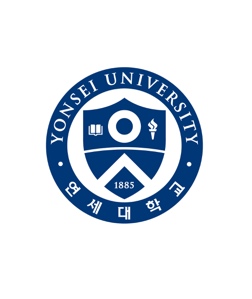 2019 Yonsei-Nexon √I RC Creative PlatformInterim Outcome ReportProjectNameMeetingsTeamMembersPurpose ofProjectProject
ProgressFuturePlansBudgetUsageMisc/NotesWriter(Signature)Review/Approbation(Residential Master)(Signature)2019 Yonsei-Nexon √I RC Creative PlatformMeeting MinutesDate&TimeVenueTeam Name
& ParticipantsContentsTopic/AgendaContentsContentsMiscellaneous/NotesScribe(Signature)Review/Approbation(Signature)